PhilippinesPhilippinesPhilippinesPhilippinesApril 2030April 2030April 2030April 2030MondayTuesdayWednesdayThursdayFridaySaturdaySunday1234567891011121314Day of ValorFeast of the Sacrifice (Eid al-Adha)15161718192021Maundy ThursdayGood FridayEaster SaturdayEaster Sunday22232425262728Lapu-Lapu Day2930NOTES: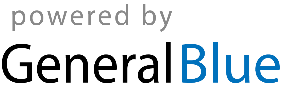 